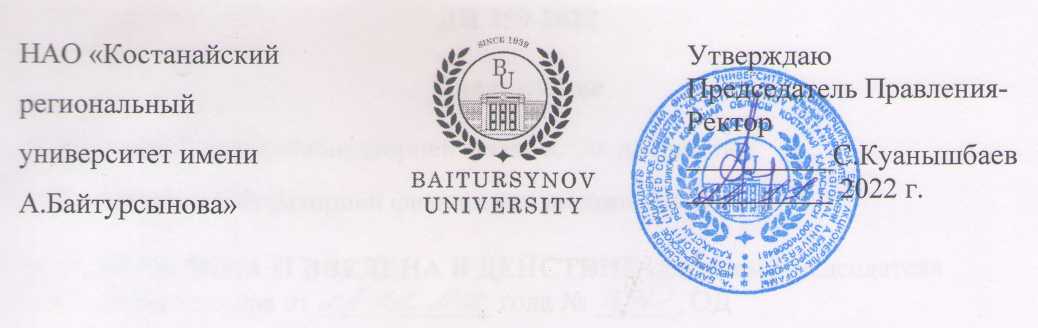 ДОЛЖНОСТНАЯ ИНСТРУКЦИЯЗАВЕДУЮЩИЙ ЭНТОМОЛОГИЧЕСКИМ МУЗЕЕМДИ 264-2022КостанайПредисловие1 РазработанА сельскохозяйственным институтом имени В.Двуреченского.2 ВНЕСЕНА сельскохозяйственным институтом имени В.Двуреченского.3 УтвержденА и введенА в действие приказом Председателя Правления - Ректора от 24.11.2022 года № 380 ОД4 РазработчикИ: А.Нугманов  - и.о. директора СХИ имени В.Двуреченского, кандидат сельскохозяйственных наук;Г.Юнусова  - заведующий кафедрой  биологии, экологии и химии, кандидат технических наук;А.Ахмет – заведующий энтомологическим музеем, кандидат сельскохозяйственных наук.5 Эксперты:Е.Исакаев – проректор по академическим вопросам, кандидат биологических наук;А Айдналиева – и.о. начальника отдела правового обеспечения и государственных закупок; 6 Периодичность проверки					3 года7 ВВЕДЕНА ВЗАМЕН: ДИ 363-2020 Должностная инструкция. Заведующий энтомологическим музеем. Настоящая должностная инструкция не может быть полностью или частично воспроизведена, тиражирована и распространена без разрешения Председателя Правления-Ректора НАО «Костанайский региональный университет имени А.Байтурсынова».© Костанайский региональный университет имени А. Байтурсынова, 2022СодержаниеГлава 1. Область применения1. Настоящая должностная инструкция определяет и устанавливает требования к деятельности заведующего энтомологическим музеем НАО «Костанайский региональный университет имени А.Байтурсынова», регламентирует его обязанности, права, ответственность и условия для его эффективной деятельности.2. Должностная инструкция разработана в соответствии с действующим законодательством РК, стандартом организации СО 064-2022 Стандарт организации. Порядок разработки, согласования и утверждения положений подразделений и должностных инструкций. Глава 2. Нормативные ссылки3. Настоящая Должностная инструкция разработана в соответствии со следующими нормативными документами:Трудовой кодекс РК от 23 ноября 2015 г. № 414-V;Закон РК «Об образовании» от 27 июля 2007 г. №319-III;Устав НАО «Костанайский региональный университет имени А.Байтурсынова», утвержденный приказом Председателя Комитета государственного имущества и приватизации Министерства финансов Республики Казахстан от 05 июня 2020 года № 350;СО 081-2022 Стандарт организации. Делопроизводство;ДП 082-2022 Документированная процедура. Управление документацией;СО 064-2022 Стандарт организации. Порядок разработки, согласования и утверждения положений подразделений и должностных инструкций;ПР 074-2022 Правила. Конкурсное замещение вакантных должностей административно-управленческого персонала.Глава 3. Обозначения и сокращения4. В настоящей должностной инструкции применяются следующие сокращения: РК – Республика Казахстан;НАО КРУ имени А.Байтурсынова, КРУ, Университет – Некоммерческое акционерное общество «Костанайский региональный университет имени А.Байтурсынова»;ДП – документированная процедура;СО – стандарт организации; ДИ – должностная инструкция;ОУП – отдел управления персоналом;ЭМ –энтомологический музей.Глава 4. Общие положения5. Заведующий ЭМ относится к категории административно-управленческого персонала.6. Заведующий ЭМ назначается на должность на основании приказа Председателя Правления-Ректора Университета. Освобождение от должности осуществляется в соответствии с трудовым законодательством РК. На период отсутствия заведующего ЭИ его обязанности исполняет лицо, на которое приказом Председателя Правления-Ректора будут возложены обязанности. Данное лицо приобретает соответствующие права и несет ответственность за качественное и своевременное исполнение возложенных на него обязанностей.7. Заведующий ЭМ в своей деятельности руководствуется действующим законодательством РК, Уставом КРУ, нормативными документами и методическими материалами по направлению деятельности, внутренними и организационно-распорядительными документами Университета и настоящей должностной инструкцией.8. Заведующий ЭМ подчиняется непосредственно заведующему кафедрой биологии, экологии и химии.Глава 5. ОписаниеПараграф 1.	 Квалификационные требования9. На должность заведующего ЭМ назначается лицо, соответствующее следующим квалификационным требованиям:образование: по профилю музея (энтомология, биология, агрономия);стаж работы: по специальности не менее 3-х лет, в случае наличия академической степени - без предъявления требования по стажу.Параграф 2. Должностные обязанности10. Заведующий ЭМ для выполнения возложенных на него трудовых функций обязан:содействовать организации и проведении учебной и учебно-методической работ по всем видам учебных занятий;формировать у студентов навыки работы с учебной, специальной научной литературой, учить самостоятельно проводить эксперименты и обобщать полученные результаты;участвовать в подготовке методических указаний для проведения лабораторно-практических занятий, учебной практики, научно-исследовательской работы по кафедральной теме;осуществлять планирование, организацию и руководство научно-исследовательской и научно-методической работ по профилю музея; организовывать и руководить научно-исследовательской работой по профилю музея, привлекать к научным исследованиям студентов и школьников;планомерно осуществлять комплектацию музейной экспозиции; участвовать в научных конференциях, выставках, конкурсах, олимпиадах, проводимых университетом или другими вузами;проводить путем экскурсионного метода научно-просветительскую, пропагандистскую и культурно-воспитательную работу среди студентов, школьников; оказывать содействие администрации университета в проведении имиджевых мероприятий, а также преподавателям СХИ в проведении тематических занятий, связанных с изучением насекомых; следить за сохранностью насекомых в экспозиционных стендах и фондовых коробках, проводить обязательные инсектицидные работы, осуществлять реставрацию поврежденных насекомых; заниматься оснащением музея новым оборудованием, приборами, наглядными пособиями, своевременно составлять заявки в отдел госзакупок;соблюдать Правила внутреннего распорядка Университета;совместно с трудовым коллективом (представителями работников) обеспечивать на основе принципов социального партнерства разработку, заключение и выполнение коллективного договора, соблюдение трудовой и производственной дисциплины; соблюдать законность в деятельности вверенного подразделения;исполнять поручения Председателя Правления-Ректора, Совета директоров, проректора по академическим вопросам, директора института, непосредственного руководителя; соблюдать трудовую и исполнительскую дисциплину, Правила внутреннего распорядка, Правила и нормы охраны труда, технику безопасности и противопожарной защиты.Параграф 3. Права11. Заведующий ЭМ имеет право:избираться и быть избранным в коллегиальные органы Университета;участвовать в работе коллегиальных органов, совещаний, семинаров, проводимых Университетом; запрашивать от структурных подразделений информацию и материалы в объемах, необходимых для осуществления своих полномочий;в случае служебной необходимости пользоваться информацией баз данных структурных подразделений Университета;на профессиональную подготовку, переподготовку и повышение своей квалификации;требовать от руководства университета организационного и материально-технического обеспечения своей деятельности, а также оказания содействия в исполнении своих должностных обязанностей и прав;пользоваться услугами социально-бытовых, лечебных и других подразделений университета в соответствии с Уставом Университета и Коллективным договором;совмещать научно-педагогическую работу;обжаловать приказы и распоряжения администрации Университета в установленном порядке.  Параграф 4. Ответственность12. Заведующий ЭМ несет ответственность за:нарушение Трудового кодекса Республики Казахстан, Устава НАО «Костанайский региональный университет имени А.Байтурсынова», Правил внутреннего распорядка, Положения об оплате труда, Положения подразделения и других нормативных документов;разглашение коммерческой и служебной тайн или иной тайны, охраняемой законом, ставшей известной в ходе выполнения должностных обязанностей;разглашение персональных данных работников Университета; соответствие действующему законодательству визируемых документов; обеспечение сохранности имущества, находящегося в подразделении; организацию оперативной и качественной подготовки документов, ведение делопроизводства в соответствии с действующими правилами и инструкциями.13. За ненадлежащее исполнение должностных обязанностей и нарушение трудовой дисциплины заведующий ЭМ несет ответственность в порядке, предусмотренном действующим законодательством РК.Параграф 5. Взаимоотношения14. В процессе исполнения должностных обязанностей при решении текущих вопросов заведующий ЭМ:1) получает задания, поручения от заведующего кафедрой, директора института, проректора по академическим вопросам и согласовывает сроки их исполнения;2) запрашивает у других структурных подразделений информацию и документы, необходимые для выполнения своих должностных обязанностей;3) представляет по истечении указанного срока информацию о выполненном задании и поручении.Глава 6. Порядок внесения изменений15. Внесение изменений в настоящую ДИ осуществляется по инициативе авторов ДИ, руководителя подразделения, начальника ОУП, проректора по академическим вопросам и производится в соответствии с ДП 082-2022 Документированная процедура. Управление документацией. Глава 7. Согласование, хранение и рассылка16. Согласование, хранение и рассылка ДИ должны производиться в соответствии с ДП 082-2022 Документированная процедура. Управление документацией.17. Настоящая ДИ согласовывается с проректором по академическим вопросам, начальником отдела правового обеспечения и государственных закупок, начальником отдела управления персоналом и начальником отдела документационного обеспечения.18. Рассылку проекта настоящей ДИ экспертам, указанным в предисловии, осуществляют разработчики.19. Должностная инструкция утверждается приказом Председателя Правления-Ректора КРУ.20. Подлинник настоящей ДИ вместе с «Листом согласования» передается на хранение в ОУП по акту приема-передачи.21. Рабочий экземпляр настоящей ДИ размещается на сайте Университета с доступом из внутренней корпоративной сети.НАО «Костанайскийрегиональный университет имениА.Байтурсынова»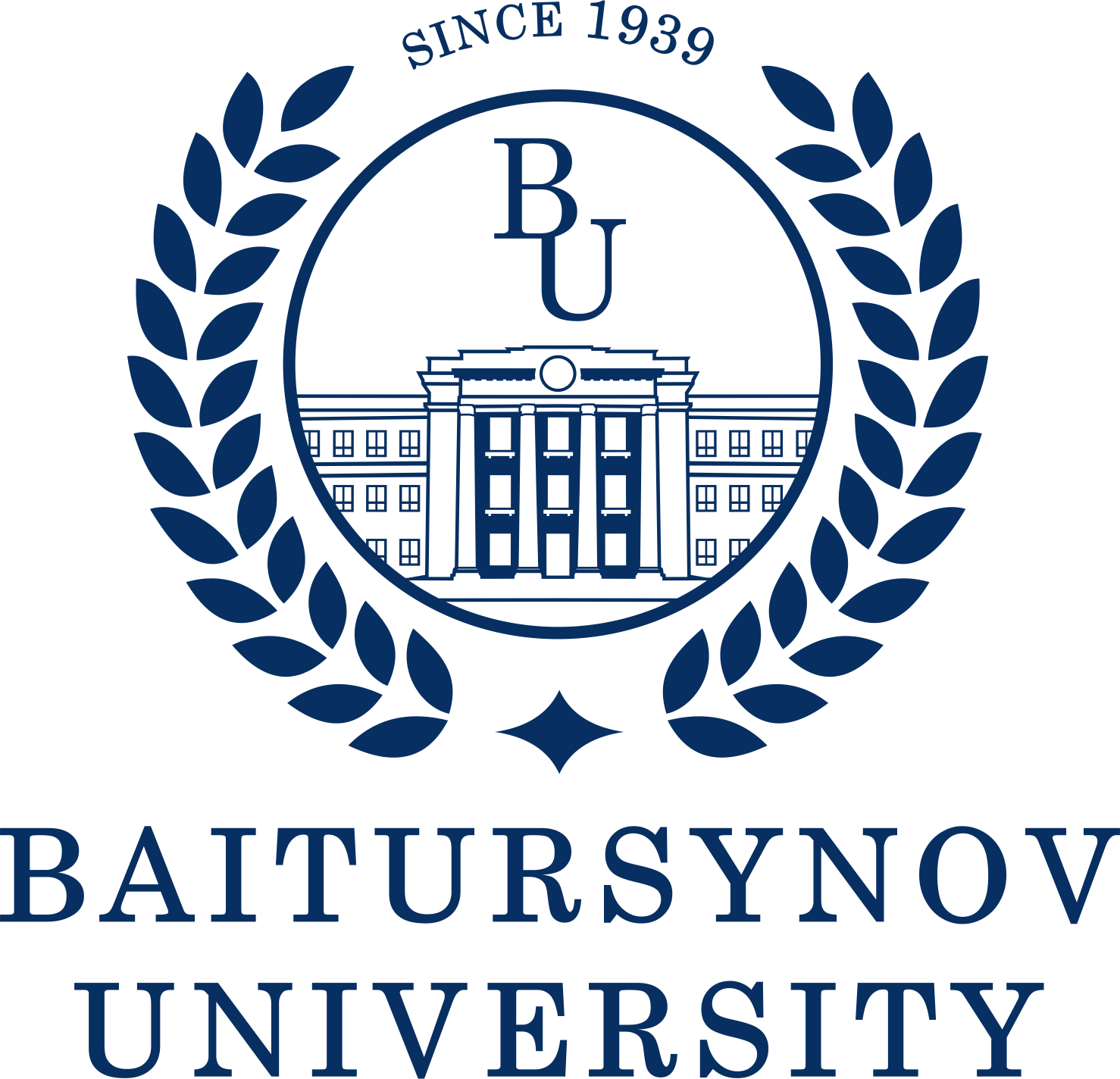 УтверждаюПредседатель Правления - Ректор __________ С.Куанышбаев__________ 2022 г.1 Область применения…………………………………………………………...42 Нормативные ссылки ………………………………………………………….43 Обозначения и сокращения……………………………………………………4 Общие положения…………………………………………………………...…455 Описание……………………………………………………………….……....5 §1. Квалификационные требования………………………………….	………..5 §2. Должностные обязанности………………………………………………....5 §3. Права…………………………………………………………………...…….6 §4. Ответственность………………………………………………………...…..7 §5. Взаимоотношения………………………………………….......................…76 Порядок внесения изменений………………………………………………….87 Согласование, хранение и рассылка……………………………………..........8